信息安全工程师每日一练试题（2018/3/1）试题1： 在进行金融业务系统的网络设计时，应该优先考虑（ ）原则。
A. 先进性 B. 开放性 C. 经济性 D. 高可用性

试题2： 以下不属于主动式攻击策略的是（ ）。
A．中断 B．篡改 C．伪造 D．窃听

试题3： 在非对称密钥密码体制中，加、解密双方（）
A、各自拥有不同的密钥 B、密钥可相同也可不同 
C、拥有相同的密钥 D、密钥可随意改变
试题4： 以下关于RDBMS数据分布的叙述中，错误的是（）。
A.数据垂直分割是将不同表的数据存储到不同的服务器上
B.数据水平分割是将不同行的数据存储到不同的服务器上
C.数据复制是将数据的多个副本存储到不同的服务器上
D.数据复制中由RDBMS维护数据的一致性

试题5： 特定领域软件架构（Domain Specific Software Architecture，DSSA）是在一个特定应用领域中，为一组应用提供组织结构参考的标准软件体系结构。DSSA的基本活动包括领域分析、领域设计和领域实现。其中领域分析的主要目的是获得（1），从而描述领域中系统之间共同的需求，即领域需求；领域设计的主要目标是获得（2），从而描述领域模型中表示需求的解决方案；领域实现的主要目标是开发和组织可重用信息，并对基础软件架构进行实现。
(1)A. 领域边界B. 领域信息 C. 领域对象 D. 领域模型
(2)A. 特定领域软件需求 B. 特定领域软件架构C. 特定领域软件设计模型 D. 特定领域软件重用模型

试题6： 1路和2路公交车都将在10分钟内均匀随机地到达同一车站，则它们相隔4分钟内到达该站的概率为（）。
A．0.36    B．0.48   C．0.64   D．0.76

试题7： 企业主页上的内容是提供企业的相关消息供大家访问，这时不需要保护消息的 ( )  。
A．可靠性   B．完整性   C．保密性   D．真实性 

试题8： 漏洞扫描技术包括ping扫描、端口扫描、Os探测、脆弱点探测、防火墙扫描等，每种技术实现的目标和运用的原理各不相同。其中端口扫描、防火墙扫描工作在  ( )  。  
A．传输层  B．网络层C．应用层D．会话层

试题9： （  ）不属于可修改性考虑的内容。
A．可维护性   B．可扩展性 C．结构重  D．可变性

试题10： 下列叙述中，不满足好的需求陈述要求的是（）。
A．每一项需求都必须完整、准确地描述即将要开发的功能
B．需求必须能够在系统及其运行环境的能力和约束条件内实现
C．每_项需求记录的功能都必须是用户的真正的需要
D．所有需求都应被视为同等重要信息安全工程师每日一练试题（2018/3/2）试题1： 基于角色的访问控制中，角色定义、角色成员的增减、角色分配都是由（ ）实施的，用户只能被动接受授权规定，不能自主地决定，用户也不能自主地将访问权限传给他人，这是一种非自主型访问控制。
A.CSO B.安全管理员 C.稽查员或审计员 D.应用系统的管理员试题2： 以下不属于物理访问控制要点的是 （ ） 。
A、硬件设施在合理范围内是否能防止强制入侵  B、计算机设备的钥匙是否具有良好的控制 
C、计算机设备电源供应是否能适当控制在合理的规格范围内  D、计算机设备在搬动时是否需要设备授权通行的证明 
试题3： (）方法以原型开发思想为基础，采用迭代增量式开发，发行版本小型化，比较适合需求变化较大或者开发前期对需求不是很清晰的项目。
A.信息工程 B.结构化 C.面向对象 D.敏捷
试题4： 系统设计是软件开发的重要阶段，（）主要是按系统需求说明来确定此系统的软件结构，并设计出各个部分的功能和接口。
A.外部设计 B.内部设计 C.程序设计 D.输入/输出设计

试题5： 某公司需要将4吨贵金属材料分配给下属的甲、乙、丙三个子公司（单位：吨）。据测算，各子公司得到这些材料后所能获得的利润（单位：万元）见下表：

根据此笔，只要材料分配适当，该公司最多可获得利润（）万元。
A.14    B.16   C.17   D.18


试题6： 以下关于入侵检测系统功能的叙述中，（）是不正确的。
A、保护内部网络免受非法用户的侵入B、评估系统关键资源和数据文件的完整性
C、识别已知的攻击行为D、统计分析异常行为

试题7： 以下关于软件开发方法的叙述，错误的是（）。
A. 对于较为复杂的应用问题，适合采用形式化方法进行需求分析
B. 形式化方法的优势在于能够精确地表述和研究应用问题及其软件实现
C. 净室软件工程将正确性验证作为发现和排除错误的主要机制
D. 净室软件工程强调统计质量控制技术，包括对客户软件使用预期的测试

试题8： 在数据库设计的需求分析阶段应当形成（1），这些文档可以作为（2）阶段的设计依据。
(1)A. 程序文档、数据字典和数据流图B. 需求说明文档、程序文档和数据流图
C. 需求说明文档、数据字典和数据流图D. 需求说明文档、数据字典和程序文档
(2)A. 逻辑结构设计 B. 概念结构设计C. 物理结构设计D. 数据库运行和维护
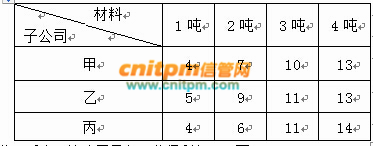 

试题9： 主机PC对某个域名进行查询，最终由该域名的授权域名服务器解析并返回结果，查询过程如下图所示。这种查询方式中不合理的是（）。

A．根域名服务器采用递归查询，影响了性能  B．根域名服务器采用迭代查询，影响了性能
C．中介域名服务器采用迭代查询，加重了根域名服务器负担
D．中介域名服务器采用递归查询，加重了根域名服务器负担

试题10： 提供电子邮件安全服务的协议是（）。
A．PGP   B．SET   C．SHTTP   D．Kerberos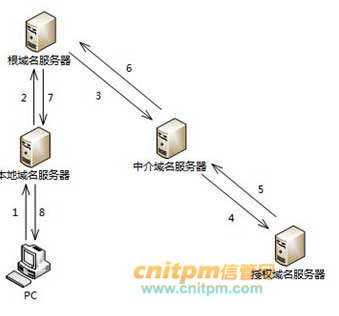 
信息安全工程师每日一练试题（2018/3/3）试题1： 下列行为不属于网络攻击的是 （ ） 。
A、连续不停Ping某台主机 B、发送带病毒和木马的电子邮件 
C、向多个邮箱群发一封电子邮件 D、暴力破解服务器密码

试题2： 软件架构设计包括提出架构模型、产生架构设计和进行设计评审等活动，是一个迭代的过程。以下关于软件架构设计活动的描述，错误的是（）。
A.在建立软件架构的初期，一般需要选择一个合适的架构风格
B.将架构分析阶段已标识的构件映射到架构中，并分析这些构件之间的关系
C.软件架构设计活动将已标识构件集成到软件架构中，设计并实现这些构件
D.一旦得到了详细的软件架构设计，需要邀请独立于系统开发的外部人员对系统进行评审
试题3： 某软件公司正在设计一个图像处理软件，该软件需要支持用户在图像处理过程中的撤销和重做等动作，为了实现该功能，采用（）最为合适。
A.单例模式 B.命令模式 C.访问者模式 D.适配器模式

试题4： 在入侵检测系统中，事件分析器接收事件信息并对其进行分析，判断是否为入侵行为或异常现象，其常用的三种分析方法中不包括（）。
A. 模式匹配 B. 密文分析C. 数据完整性分析   D. 统计分析


试题5： 峰值MIPS（每秒百万次指令数）用来描述计算机的定点运算速度，通过对计算机指令集中基本指令的执行速度计算得到。假设某计算机中基本指令的执行需要5个机器周期，每个机器周期为3微秒，则该计算机的定点运算速度为（）MIPS。
A. 8    B. 15 C. 0.125     D. 0.067

试题6： ERP是对企业物流资源，资金流资源和信息流资源进行全面集成管理的管理信息系统。在ERP五个层次的计划中，（1）根据经营计划的生产目标制定，是对企业经营计划的细化；（2）说明了在一定时期内生产什么，生产多少和什么时候交货，它的编制是ERP的主要工作内容；（3）能够帮助企业尽早发现企业生产能力的瓶颈，为实现企业的生产任务提供能力方面的保障。
(1)A．销售管理计划 B．生产预测计划C．生产计划大纲 D．主生产计划
(2)A．经营计划 B．车间作业计划C．物料需求计划 D．主生产计划
(3)A．采购与库存计划 B．能力需求计划 C．物料需求计划 D．质量管理计划

试题7： 下列关于联合需求计划(Joint Requirement Planning, JRP)的叙述中，不正确的是（）。
A．在JRP实施之前，应制定详细的议程，并严格遵照议程进行
B．在讨论期间尽量避免使用专业术语
C．JRP是一种相对来说成本较高但十分有效的需求获取方法
D．JRP的主要目的是对需求进行分析和验证

试题8： 电子政务的主要应用模式中不包括（）。
A．政府对政府（Government To Government）B．政府对客户（Government To Customer）
C．政府对公务员（Government To Employee）D．政府对企业（Government To Business）

试题9： 项目配置管理中，配置项的状态通常包括（）。
A．草稿、正式发布和正在修改  B．草稿、技术评审和正式发布
C．草稿、评审或审批、正式发布D．草稿、正式发布和版本变更

试题10： 某高校欲构建财务系统，使得用户可通过校园网访问该系统。根据需求，公司给出如下2套方案。
方案一：
1)出口设备采用1台配置防火墙板卡的核心交换机，并且使用防火墙策略将需要对校园网做应用的服务器进行地址映射；
2)采用4台高性能服务器实现整体架构，其中3台作为财务应用服务器、1台作为数据备份管理服务器；
3)通过备份管理软件的备份策略将3台财务应用服务器的数据进行定期备份。
方案二：
1)出口设备采用1台配置防火墙板卡的核心交换机，并且使用防火墙策略将需要对校园网做应用的服务器进行地址映射；
2)采用2台高性能服务器实现整体架构，服务器采用虚拟化技术，建多个虚拟机满足财务系统业务需求。当一台服务器出现物理故障时将业务迁移到另外一台物理服务器上。
与方案一相比，方案二的优点是（）。方案二还有一些缺点，下列不属于其缺点的是（）。
（1）A．网络的安全性得到保障 B．数据的安全性得到保障
C．业务的连续性得到保障 D．业务的可用性得到保障
（2）A．缺少企业级磁盘阵列，不能将数据进行统一的存储与管理
B．缺少网闸，不能实现财务系统与Internet的物理隔离
C．缺少安全审计，不便于相关行为的记录、存储与分析
D．缺少内部财务用户接口，不便于快速管理与维护信息安全工程师每日一练试题（2018/3/4）试题1： 某大型公司欲开发一个门户系统，该系统以商业流程和企业应用为核心，将商业流程中不同的功能模块通过门户集成在一起，以提高公司的集中贸易能力、协同能力和信息管理能力。根据这种需求，采用企业（）门户解决方案最为合适。
A.信息 B.知识 C.应用 D.垂直
试题2： ARP攻击造成网络无法跨网段通信的原因是（）。
A.发送大量ARP报文造成网络拥塞    B.伪造网关ARP报文使得数据包无法发送到网关
C. ARP攻击破坏了网络的物理连通性  D. ARP攻击破坏了网关设备

试题3： 软件架构文档是对软件架构的正式描述，能够帮助与系统有关的开发人员更好地理解软件架构。软件架构文档的写作应该遵循一定的原则。以下关于软件架构文档写作原则的叙述中，错误的是（）。
A.架构文档应该从架构设计者的角度进行编写 B.应该保持架构文档的即时更新，但更新不要过于频繁
C.架构文档中的描述应该尽量避免不必要的重复 D.每次架构文档修改，都应该记录修改的原则

试题4： 某软件开发公司负责开发一个Web服务器服务端处理软件，其核心部分是对客户端请求消息的解析与处理，包括HTTP报头分离、SOAP报文解析等功能。该公司的架构师决定采用成熟的架构风格指导整个软件的设计，以下（）架构风格，最适合该服务端处理软件。
A.虚拟机B.管道一过滤器C.黑板结构D.分层结构

试题5：  信息安全策略应该全面地保护信息系统整体的安全，网络安全体系设计是网络逻辑设计工作的重要内容之一，可从物理线路安全、网络安全、系统安全、应用安全等方面来进行安全体系的设计与规划。其中，数据库的容灾属于（）的内容。
A.物理线路安全与网络安全B.网络安全与系统安全C.物理线路安全与系统安全D.系统安全与应用安全

试题6： 以下关于企业信息化方法的叙述中，正确的是（）。
A.业务流程重构是对企业的组织结构和工作方法进行重新设计，SCM（供应链管理）是一种重要的实现手段 
B.在业务数量浩繁且流程错综复杂的大型企业里，主题数据库方法往往形成许多“信息孤岛”，造成大量的无效或低效投资 
C.人力资源管理把企业的部分优秀员工看作是一种资本，能够取得投资收益 
D.围绕核心业务应用计算机和网络技术是企业信息化建设的有效途径

试题7： “4+1”视图主要用于描述系统逻辑架构，最早由Philippe Kruchten于1995年提出。其中（1）视图用于描述对象模型，并说明系统应该为用户提供哪些服务。当采用面向对象的设计方法描述对象模型时，通常使用（2）表达类的内部属性和行为，以及类集合之间的交互关系；采用（3）定义对象的内部行为。
(1)A．逻辑 B．过程 C．开发 D．物理
(2)A．对象图 B．活动图 C．状态图 D．类图
(3)A．对象图 B．活动图 C．状态图 D．类图

试题8： 数字证书被撤销后存放于( )
A. CA       B.CRL       C. ACL     D.RA

试题9： 特定领域软件架构（Domain Specific Software Architecture, DSSA）以一个特定问题领域为对象，形成由领域参考模型，参考需求，（）等组成的开发基础架构，支持一个特定领域中多个应用的生成。DSSA的基本活动包括领域分析、领域设计和领域实现。其中领域分析的主要目的是获得（），从而描述领域中系统之间共同的需求，即领域需求；领域设计的主要目标是获得（），从而描述领域模型中表示需求的解决方案；领域实现的主要目标是开发和组织可重用信息，并实现基础软件架构。
（1）A．参考设计 B．参考规约 C．参考架构 D．参考实现
（2）A．领域边界 B．领域信息 C．领域对象 D．领域模型
（3）A．特点领域软件需求 B．特定领域软件架构C．特定领域软件设计模型 D．特定领域软件重用模型
试题10： （）不能保障公司内部网络边界的安全
A、在公司网络与Internet或外界其他接口处设置防火墙
B、公司以外网络上用户要访问公司网时，使用认证授权系统
C、禁止公司员工使用公司外部的电子邮件服务器
D、禁止公司内部网络的用户私自设置拨号上网
信息安全工程师每日一练试题（2018/3/5）试题1： 还原速度最快的数据备份策略是 （ ） 。
A、完全备份+增量备份+差分备份B、差分备份+增量备份
C、完全备份+增量备份D、完全备份+
试题2： 以下用于在网路应用层和传输层之间提供加密方案的协议是 （ ） 。
A、PGP  B、SSL  C、IPSec  D、DES

试题3： 软件测试是为了发现错误而执行程序的过程。黑盒测试法主要根据（）来设计测试用例。
A.程序内部逻辑  B.程序抓部功能C.程序数据结构D.程字流程图

试题4： 网络设计过程包括逻辑网络设计和物理网络设计两个阶段，下面的选项中，（）应该属于逻辑网络设计阶段的任务。
A.选择路由协议 B.设备选型 C.结构化布线 D.机房设计

试题5： 某商场商品数据库的商品关系模式P（商品代码，商品名称，供应商，联系方式，库存量），函数依赖集F={商品代码→商品名称，（商品代码，供应商）→库存量，供应商→联系方式}。商品关系模式P达到（1）；该关系模式分解成（2）后，具有无损连接的特性，并能够保持函数依赖。
(1)A. 1NF     B. 2NF        C. 3NF        D. BCNF
(2)A. P1（商品代码，联系方式），P2（商品名称，供应商，库存量）
B. P1（商品名称，联系方式），P2（商品代码，供应商，库存量）
C. P1（商品代码，商品名称，联系方式），P2（供应商，库存量）
D. P1（商品代码，商品名称），P2（商品代码，供应商，库存量），P3（供应商，联系方式）

试题6： 下列关于敏捷方法的叙述中，错误的是（）。
A．与传统方法相比，敏捷方法比较适合需求变化大或者开发前期对需求不是很清晰的项目
B．敏捷方法尤其适合于开发团队比较庞大的项目
C．敏捷方法的思想是适应性，而不是预设性
D．敏捷方法以原型开发思想为基础，采用迭代式增量开发

试题7： 以下关于软件著作权产生时间的表述中，正确的是（）。
A．自软件首次公开发表时 B．自开发者有开发意图时C．自软件开发完成之日时 D．自获得软件著作权登记证书时

试题8： IDS发现网络接口收到来自特定IP地址的大量无效的非正常生成的数据包，使服务器过于繁忙以至于不能应答请求，IDS会将本次攻击方式定义为（）
A、拒绝服务攻击B、地址欺骗攻击C、会话劫持D、信号包探测程序攻击
试题9： 软件集成测试将已通过单元测试的模块集成在一起，主要测试模块之间的协作性。从组装策略而言，可以分为（  ）。集成测试计划通常是在（  ）阶段完成，集成测试一般采用黑盒测试方法。
1.A．批量式组装和增量式组装B．自顶向下和自底向上组装C．一次性组装和增量式组装 D．整体性组装和混合式组装
2.A．软件方案建议B．软件概要设计C．软件详细设计D．软件模块集成
试题10： 对于遗留系统的评价框架如下图所示，那么处于“高水平、低价值”区的遗留系统适合于采用的演化策略为（）。

A．淘汰    B．继承      C．改造      D．集成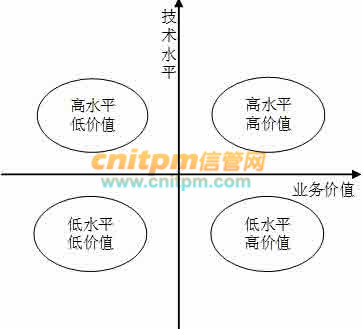 信息安全工程师每日一练试题（2018/3/6）试题1： 在（ ）中，①代表的技术通过对网络数据的封包和加密传输，在公网上传输私有数据、达到私有网络的安全级别；②代表的技术把所有传输的数据进行加密，可以代替telnet，可以为ftp提供一个安全的“通道”；③代表的协议让持有证书的Internet浏览器软件和WWW 服务器之间构造安全通道传输数据，该协议运行在TCP/IP 层之上，应用层之下。
A. ①SSH②VPN③SSL   B. ①VPN②SSH③SSL 
C. ①VPN②SSL③SSH   D. ①SSL②VPN③SSH

试题2： 关于RSA 算法的叙述不正确的是（ ） 。
A. RSA 算法是一种对称加密算法
B. RSA 算法的运算速度比DES慢
C. RSA 算法可用于某种数字签名方案
D. RSA 的安全性主要基于素因子分解的难度
试题3： 信息安全管理体系是指（ ）。
A. 网络维护人员的组织体系
B. 信息系统的安全设施体系
C. 防火墙等设备、设施构建的安全体系
D. 组织建立信息安全方针和目标并实现这些目标的体系
试题4： 信息安全风险评估（ ）。
A、只需要实施一次就可以
B、应该根据变化了的情况定期或不定期地适时进行
C、不需要形成文件化评估结果报告
D、仅对网络做定期的扫描就行
试题5： 如果杀毒软件报告一系列的 Word 文档被病毒感染，则可以推断病毒类型是（1） ；如果用磁盘检测工具（CHKDSK、SCANDISK等）检测磁盘发现大量文件链接地址错误，表明磁盘可能被 （2） 病毒感染。
（1）A、文件型 B、引导型 C、目录型 D、宏病毒
（2）A、文件型 B、引导型 C、目录型 D、宏病毒
试题6： 下面病毒中，属于蠕虫病毒的是  (   。
A、Wom.Sasser病毒  B、Trojan.QQPSW病毒  C、Backdoor.IRCBot病毒  D、Macro.Melissa病毒

试题7： 对象管理组织（OMG ）基于CORBA基础设施定义了四种构件标准。其中，（）的状态信息是由构件自身而不是由容器维护。
A.实体构件 B.加工构件C.服务构件 D.会话构件

试题8： 某游戏公司欲开发一个大型多人即时战略游戏，游戏设计的目标之一是能够支持玩家自行创建战役地图，定义游戏对象的行为和之间的关系。针对该目标，公司应该采用（）架构风格最为合适。
A.管道-过滤器 B.隐式调用 C.主程序-子程序 D.解释器

试题9： （1）的选择是开发一个软件系统时的基本设计决策；（2）是最低层的模式，关注软件系统的设计与实现，描述了如何实现构件及构件之间的关系。引用一计数是C++管理动态资源时常用的一种（3）。
（1）A.架构模式 B.惯用法 C.设计模式 D.分析模式
（2）A.架构模式 B.惯用法 C.设计模式  D.分析模式
（3）A.架构模式 B.惯用法 C.设计模式 D.分析模式

试题10： 以下关于软件生存周期模型的叙述，正确的是（）。
A. 在瀑布模型中，前一个阶段的错误和疏漏会隐蔽地带到后一个阶段
B. 在任何情况下使用演化模型，都能在一定周期内由原型演化到最终产品
C. 软件生存周期模型的主要目标是为了加快软件开发的速度
D. 当一个软件系统的生存周期结束之后，它就进入到一个新的生存周期模型

试题11： 以下关于域名服务器的叙述，错误的是（）。
A．本地缓存域名服务不需要域名数据库
B．顶级域名服务器是最高层次的域名服务器
C．本地域名服务器可以采用递归查询和迭代查询两种查询方式         
D．权限服务器负责将其管辖区内的主机域名转换为该主机的IP地址

试题12： 在实时操作系统中，两个任务并发执行，一个任务要等待另一个任务发来消息，或建立某个条件后再向前执行，这种制约性合作关系被称为任务的（）。
A．同步B．互斥C．调度D．执行

试题13： 某计算机系统中有一个CPU、一台输入设备和一台输出设备，假设系统中有四个作业T1、T2、T3和T4，系统采用优先级调度，且T1的优先级>T2的优先级>T3的优先级>T4的优先级。每个作业具有三个程序段：输入Ii、计算Ci和输出Pi(i=1,2,3,4)，其执行顺序为Ii→Ci→Pi。这四个作业各程序段并发执行的前驱图如下所示。图中①、②、③分别为（1），④、⑤、⑥分别为（2）。

(1)A．I2、C2、C4   B．I2、I3、C2   C．C2、P3、C4   D．C2、P3、P4
(2)A．C2、C4、P4    B．I2、I3、C4   C．I3、P3、P4    D．C4、P3、P4

试题14： 堡垒主机是一台完全暴露给外网的主机，在维护内网安全方面发挥着非常大的作用。以下关于堡垒主机的叙述中，不正确的是：（）。
A．堡垒主机具有输入输出审计功能 B．需要设置防火墙以保护堡垒主机
C．堡垒主机能配置网关服务   D．堡垒主机一般配置两块网卡

试题15： 某公司拟开发一个扫地机器人。机器人的控制者首先定义清洁流程和流程中任务之间的关系，机器人接受任务后，需要响应外界环境中触发的一些突发事件，根据自身状态进行动态调整，最终自动完成任务。针对上述需求，该机器人应该采用（  ）架构风格最为合适。
A．面向对象B．主程序一子程序C．规则系统D．管道一过滤器

试题16： 若关系R、S如下图所示，则关系R与S进行自然连接运算后的元组个数和属性列数分别为（）；关系代数表达式π1,4(σ3=6(R×S))与关系代数表达式（）等价。

（1）A．6和6   B．4和6    C．3和6     D．3和4
（2）A．πA,D(σC=D(R×S)) B．πA,R,D(σS.C=R.D(R×S)) C．πA,R,D(σR.C=S.D(R×S))  DπA,R,D(σS.C=S.D(R×S))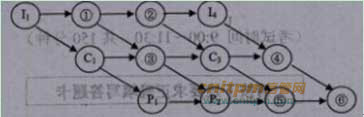 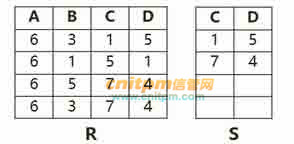 
试题17： 某公司拟开发一套在线游戏系统，该系统的设计目标之一是支持用户自行定义游戏对象属性，行为和对象之间的交互关系。为了实现上述目标，公司应该采用（）架构风格最为合适。
A．管道-过滤器  B．隐式调用  C．主程序-子程序    D．解释器

试题18： 软件架构设计包括提出架构模型，产生架构设计和进行设计评审等活动，是一个迭代的过程。架构设计主要关注软件组件的结构、属性和（），并通过多种（）全面描述特定系统的架构。
（1）A．实现方式 B．交互作用 C．设计方案 D．测试方式
（2）A．对象 B．代码 C．文档 D．视图
试题19： 架构权衡分析方法(Architecture Tradeoff Analysis Method, ATAM)是在基于场景的架构分析方法（Scenarios-based Architecture  Analysis Method, SAAM）基础之上发展起来的，主要包括场景和需求收集、（），属性模型构造和分析，属性模型折中等四个阶段。ATAM方法要求在系统开发之前，首先对这些质量属性进行（）和折中。
（1）A．架构视图和场景实现 B．架构风格和场景分析C．架构设计和目标分析 D．架构描述和需求评估
（2）A．设计 B．实现 C．测试 D．评价
试题20： 根据《关于信息安全等级保护工作的实施意见》的规定，信息系统受到破损后，会对社会秩序和公共利益造成较大的损害，或者对国家安全造成损害，该信息系统应实施（ ）的信息安全保护
A、第一级B、第二级C、第三级D、第四级
信息安全工程师每日一练试题（2018/3/7）试题1： 为保障数据的存储和传输安全，需要对一些重要数据进行加密。由于对称密码算法（1 ），所以特别适合对大量的数据进行加密。国际数据加密算法IDEA 的密钥长度是（2）位。
（1）  A. 比非对称密码算法更安全B. 比非对称密码算法密钥长度更长
C. 比非对称密码算法效率更高D. 还能同时用于身份认证
（2）A. 56 B. 64 C. 128 D. 256
试题2： 安全管理是信息系统安全能动性的组成部分，它贯穿于信息系统规划、设计、运行和维护的各阶段。安全管理中的介质安全属于（ ）。
A.技术安全 
B.管理安全 
C.物理安全 
D.环境安全

试题3： 网吧管理员小李发现局域网中有若干台电脑有感染病毒的迹象，这时应首先（ ），以避免病毒的进一步扩散。
A．关闭服务器B．启动反病毒软件查杀C．断开有嫌疑计算机的物理网络连接D．关闭网络交换机
试题4： 计算机系统的可靠性通常用 （ ） 来衡量。
A、平均响应时间 B、平均故障间隔时间 C、平均故障时间 D、数据处理速率

试题5： 利用电子邮件引诱用户到伪装网站，以套取用户的个人资料（如信用卡号码），这种欺诈行为是（ ） 。
A、垃圾邮件攻击 B、网络钓鱼 C、特洛伊木马 D、未授权访问 

试题6： 以下关于网络安全设计原则的说法，错误的是  （ ）  。
A、充分、全面、完整地对系统的安全漏洞和安全威胁进行分析、评估和检测，是设计网络安全系统的必要前提条件  
B、强调安全防护、监测和应急恢复。要求在网络发生被攻击的情况下，必须尽可能快地恢复网络信息中心的服务，减少损失  
C、考虑安全问题解决方案时无需考虑性能价格的平衡，强调安全与保密系统的设计应与网络设计相结合  
D、网络安全应以不能影响系统的正常运行和合法用户的操作活动为前提
试题7： 按照RSA算法，若选两奇数p=5，q=3，公钥e=7，则私钥d为　（ ）　。
A、6  B、7  C、8  D、9
试题8： 某公司欲构建一个网络化的开放式数据存储系统，要求采用专用网络连接并管理存储设备和存储管理子系统。针对这种应用，采用（）存储方式最为合适。
A.内置式存储B.DAS C.SAN D.NAS

试题9： 用户文档主要描述所交付系统的功能和使用方法。下列文档中，（）属于用户文档。
A.需求说明书B.系统设计文档C.安装文档D.系统测试计划

试题10： 某软件开发公司负责开发一个Web服务器服务端处理软件，其核心部分是对客户端请求消息的解析与处理，包括HTTP报头分离、SOAP报文解析等功能。该公司的架构师决定采用成熟的架构风格指导整个软件的设计，以下（）架构风格，最适合该服务端处理软件。
A.虚拟机
B.管道一过滤器
C.黑板结构
D.分层结构

试题11： 识别风险点、非风险点、敏感点和权衡点是ATAM方法中的关键步骤。己知针对某系统所做的架构设计中，提高其加密子系统的加密级别将对系统的安全性和性能都产生非常大的影响，则该子系统一定属于（）。
A.风险点和敏感点
B.权衡点和风险点
C.权衡点和敏感点
D.风险点和非风险点

试题12： 下列关于各种软件开发方法的叙述中，错误的是（）。
A.结构化开发方法的缺点是开发周期较长，难以适应需求变化 
B.可以把结构化方法和面向对象方法结合起来进行系统开发，使用面向对象方法进行自顶向下的划分，自底向上地使用结构化方法开发系统 
C.与传统方法相比，敏捷开发方法比较适合需求变化较大或者开发前期需求不是很清晰的项目，以它的灵活性来适应需求的变化 
D.面向服务的方法以粗粒度、松耦合和基于标准的服务为基础，增强了系统的灵活性、可复用性和可演化性

试题13： 在军事演习中，张司令希望将不对尽快从A地通过公路网（间下图）运送到F地：

图中标出了各路段上的最大运量（单位：千人/时）。根据该图可以算出，从A地到F地的最大运量是（）千人/小时。
A.20 B.21 C.22 D.23

试题14： 在数据库设计的需求分析阶段应当形成（1），这些文档可以作为（2）阶段的设计依据。
(1)A. 程序文档、数据字典和数据流图B. 需求说明文档、程序文档和数据流图
C. 需求说明文档、数据字典和数据流图D. 需求说明文档、数据字典和程序文档
(2)A. 逻辑结构设计 B. 概念结构设计C. 物理结构设计D. 数据库运行和维护

试题15： 以下关于嵌入式数据库管理系统的描述不正确的是（）。
A．嵌入式数据库管理系统一般只为前端应用提供基本的数据支持
B．嵌入式数据库管理系统一般支持实时数据的管理 
C．嵌入式数据库管理系统一般不支持多线程并发操作 
D．嵌入式数据库管理系统一般只提供本机服务接口 

试题16： 关于加密技术，下面说法中错误的是( )  。
A．为提高安全性，密码体制中加密算法和解密算法应该保密
B．所有的密钥都有生存周期
C．密码分析的目的就是千方百计地寻找密钥或明文
D．公开密钥密码体制能有效地降低网络通信中密钥使用的数量

试题17： 入侵检测系统一般由数据收集器、检测器、（1）构成。（2）不属于入侵检测系统的功能。
（1）A．分配器和报警器  B．知识库和控制器  C．数据库和控制器D．知识库和分析器
（2）A．异常行为模式的统计分析  B．重要系统和数据文件完整性评估
C．定期或不定期地使用安全性分析软件对整个内部系统进行安全扫描，及时发现系统的安全漏洞
D．检查网络或系统中是否存在违反安全策略的行为

试题18： 入侵检测系统一般由数据收集器、检测器、（1）构成。（2）不属于入侵检测系统的功能。
（1）A．分配器和报警器B．知识库和控制器C．数据库和控制器D．知识库和分析器
（2）A．异常行为模式的统计分析  B．重要系统和数据文件完整性评估
C．定期或不定期地使用安全性分析软件对整个内部系统进行安全扫描，及时发现系统的安全漏洞
D．检查网络或系统中是否存在违反安全策略的行为

试题19： 在嵌入式系统的存储部件中，存取速度最快的是（  ）。
A．内存B．寄存器组C．FlashD．Cache

试题20： The objective of （）is to determine what parts of the application software will be assigned to what hardware.The major software components of the system being developed have to be identified and then allocated to the various hardware components on which the system will operate. All software systems can be divided into four basic functions. The first is（）. Most information systems require data to be stored and retrieved,whether a small file,such as a memo produced by a word processor,or a large database,such as one that stores an organization’s accounting records. The second function is the （）,the processing required to access data,which often means database queries in Structured Query Language. The third function is the （）,which is the logic documented in the DFDs,use cases,and functional requirements.The fourth function is the presentation logic,the display of information to the user and the acceptance of the user’s commands.The three primary hardware components of a system are （）.
A．architecture design
B．modular design
C．physical design
D．distribution design

A．data access components
B．database management system
C．data storage
D．data entities

A．data persistence
B．data access objects
C．database connection
D．dataaccess logic

A．system requirements
B．system architecture
C．application logic
D．application program

A．computers,cables and network
B．clients,servers,and network
C．CPUs,memories and I/O devices
D．CPUs,hard disks and I/O devices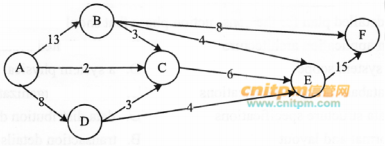 信息安全工程师每日一练试题（2018/3/8）试题1： 在X．509标准 中，数字证书一般不包含（ ）
A．版本号B．序列号C．有效期D．密钥
试题2： （ ）是目前常用的数字签名算法。
A、RSA B、DES C、DSA D、EDI 
试题3： 防火墙把网络划分为几个不同的区域，一般把对外提供网络服务的设备（如WWW服务器、FTP服务器）放置于 （ ） 区域。
A、信任网络 
B、非信任网络 
C、半信任网络 
D、DMZ（非军事化区）

试题4： 某银行为用户提供网上服务，允许用户通过浏览器管理自己的银行账户信息。为保障通信的安全性，该 Web 服务器可选的协议是  （ ）  。
A、POP    B、SNMP C、HTTP D、HTTPS
试题5： 为了防止电子邮件中的恶意代码，应该用  （ ）  方式阅读电子邮件。
A、文本  B、网页  C、程序  D、会话
试题6： 某网站向 CA 申请了数字证书，用户通过（ ）来验证网站的真伪
A、CA 的签名 B、证书中的公钥 C、网站的私钥 D、用户的公钥

试题7： 安全散列算法SHA-1产生的摘要的位数是  （ ）  。
A、64    B、128    C、160   D、256

试题8： 在基于构件的软件开发中，（1）描述系统设计蓝图以保证系统提供适当的功能；（2）用来了解系统的性能、吞吐率等非功能性属性。
（1）A.逻辑构件模型 B.物理构件模型C.组件接口模型 D.系统交互模型
（2）A.逻辑构件模型 B.物理构件模型C.组件接口模型 D.系统交互模型

试题9： 某公司欲开发一套窗体图形界面类库。该类库需要包含若干预定义的窗格（Pane）对象，例如TextPane, ListPane等，窗格之间不允许直接引用。基于该类库的应用由一个包含一组窗格的窗口组成，并需要协调窗格之问的行为。基于该类库，在不引用窗格的前提一下实现窗格之间的协作，应用开发者应采用（）最为合适。
A.备忘录模式 B.中介者模式 C.访问者模式 D.迭代器模式
试题10： 软件产品配置是指一个软件产品在生存周期各个阶段所产生的各种形式和各种版本的文档、计算机程序、部件及数据的集合。该集合的每一个元素称为该产品配置的一个配置项。下列不属于该配置项的是（）。
A.源代码清单B.设计规格说明书C.软件项目实施计划D.CASE工具操作手册试题11： UP是一个二维的软件开发模型，其核心特点之一是（1）。RUP将软件开发生存周期划分为多个循环（cycle），每个循环有4个连续的阶段组成，每个阶段完成确定的任务。设计及确定系统的体系结构，制定工作计划及资源要求是在（2）阶段完成的。
(1)A.数据驱动 B.模型驱动 C.用例驱动 D.状态驱动
(2)A.初始（inception） B.细化（elaboration） C.构造（construction） D.移交（transition）

试题12： 结构化布线系统分为六个子系统，其中水平子系统（）。
A．由各种交叉连接设备以及集线器和交换机等设备组成B．连接了干线子系统和工作区子系统，
C．由终端设备到信息插座的整个区域组成 D．实现各楼层设备间子系统之间的互连

试题13： 信息网络的物理安全要从（）两个角度来考虑。
A．软件安全和设备安全B．环境安全和软件安全C．环境安全和设备安全D．软件安全和硬件安全

试题14： SSL主要利用数据加密技术，以确保数据在网络传输过程中不会被截取及窃听。该协议运行在网络的（）。
A．数据链路层   B．传输层与应用层之间C．传输层   D．应用层与会话层之间
试题15： 下列网络攻击行为中，属于 DOS 攻击 ()
A．特洛伊木马攻击B．SYNFlooding 攻击C．端口欺骗攻击D．IF 欺骗攻击
试题16： 如果管理距离为15，则（  ）。
A．这是一条静态路由B．这是一台直连设备C．该路由信息比较可靠．该路由代价较小
试题17： 电子政务是对现有的政府形态的一种改造，利用信息技术和其他相关技术，将其管理和服务职能进行集成，在网络上实现政府组织结构和工作流程优化重组。与电子政务相关的行为主体有三个，即政府、（  ）及居民。国家和地方人口信息的采集、处理和利用，属于（  ）的电子政务活动。
1.A．部门B．企（事）业单位C．管理机构D．行政机关2.A．政府对政府B．政府对居民C．居民对居民D．居民对政府

试题18： （  ）是关于项目开发管理正确的说法。
A．需求文档、设计文档属于项目管理和机构支撑过程域产生的文档
B．配置管理是指一个产品在其生命周期各个阶段所产生的各种形式和各种版本的文档、计算机程序、部件及数据的集合
C．项目时间管理中的过程包括活动定义、活动排序、活动的资源估算、活动历时估算、制定进度计划以及进度控制
D．操作员指南属于系统文档
试题19： 基于JavaEE平台的基础功能服务构建应用系统时，（  ）可用来集成遗产系统。
A．JDBC、JCA和 Java IDL    B．JDBC、 JCA和 JMS
C．JDBC、JMS和 Java IDL   D．JCA、 JMS和 Java IDL
试题20： 某公司欲开发一个智能机器人系统，在架构设计阶段，公司的架构师识别出3个核心质量属性场景。其中“机器人系统主电源断电后，能够在10秒内自动启动备用电源并进行切换，恢复正常运行”主要与（  ）质量属性相关，通常可采用（  ）架构策略实现该属性；“机器人在正常运动过程中如果发现前方2米内有人或者障碍物，应在1秒内停止并在2秒内选择一条新的运行路径”主要与（  ）质量属性相关，通常可采用（  ）架构策略实现该属性；“对机器人的远程控制命令应该进行加密，从而能够抵挡恶意的入侵破坏行为，并对攻击进行报警和记录”主要与（  ）质量属性相关，通常可采用（  ）架构策略实现该属性。
1.A．可用性B．性能C．易用性D．可修改性
2.A．抽象接口B．信息隐藏C．主动冗余D．记录/回放
3.A．可测试性B．易用性C．互操作性D．性能
4.A．资源调度B．操作串行化C．心跳D．内置监控器
5.A．可用性B．安全性C．可测试性D．可修改性
6.A．内置监控器B．追踪审计C．记录/回放D．维护现有接口2018/3/1  1~5  D D A A DB    6~10 C C A D D2018/3/2  1~5   D C D D C       6~10 A A CB A A 2018/3/3  1~5  C C B B D      6~10 CDB D B A CB 2018/3/4   1~5 C B A B D       6~10 D ADB B CDB C2018/3/5   1~5  D B B A AD    6~10 B C A CB D 2018/3/6   1~5  B A D B DC    6~10 A D D ABB A             11~15 B A BD B C    16~20 DCD BD AD C2018/3/7  1~5 CC C C B B      6~10 C B C C B            11~15 C B C CB D    16~20 A BC BC B ACDCB2018/3/8  1~5 D A D D A        6~10 A C AB B D            11~15 CA B C B B     16~20 C BB C D ACDABB